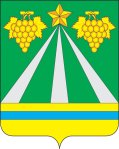 АДМИНИСТРАЦИЯ МУНИЦИПАЛЬНОГО ОБРАЗОВАНИЯ КРЫМСКИЙ РАЙОНПОСТАНОВЛЕНИЕот              		№            	город КрымскО внесении изменений в постановление администрации муниципального образования Крымский район от 6 июня 2019 года № 944 «Об утверждении Административного регламента по предоставлению муниципальной услуги «Выдача разрешения на использование земель или земельного участка, находящихся в государственной или муниципальной собственности»В целях приведения муниципальных правовых актов муниципального образования Крымский район в соответствие с законодательством Российской Федерации, руководствуясь постановлением Правительства Российской Федерации от 30 июля 2020 года № 1143 «О внесении изменений в некоторые акты Правительства Российской Федерации по вопросам рубки деревьев и кустарников», п о с т а н о в л я ю:1. Внести в постановление администрации муниципального образования Крымский район от 6 июня 2019 года № 944 «Об утверждении Административного регламента по предоставлению муниципальной услуги «Выдача разрешения на использование земель или земельного участка, находящихся в государственной или муниципальной собственности» следующие изменения:- в приложении «Административный регламент по предоставлению муниципальной услуги «Постановка граждан, имеющих трех и более детей, на учет в качестве лиц, имеющих право на предоставление им земельных участков в аренду в целях индивидуального жилищного строительства или ведения личного подсобного хозяйства»:1) подпункт 8) пункта 2.6.2. подраздела 2.6. раздела 2 «Стандарт предоставления муниципальной услуги» изложить в следующей редакции:«8) информация о необходимости осуществления рубок деревьев, кустарников, расположенных в границах земельного участка, части земельного участка или земель из состава земель промышленности, энергетики, транспорта, связи, радиовещания, телевидения, информатики, земель для обеспечения космической деятельности, земель обороны, безопасности и земель иного специального назначения, в отношении которых подано заявление, - в случае такой необходимости;9) личная подпись и дата.»;2) приложение № 1 изложить в новой редакции (приложение № 1);3) приложение № 2 изложить в новой редакции (приложение № 2).2. Отделу по взаимодействию со СМИ администрации муниципального образования Крымский район (Безовчук) обнародовать настоящее постановление  путем размещения на официальном сайте администрации муниципального образования Крымский район www.krymsk-region.ru, зарегистрированном в качестве средства массовой информации.3. Постановление вступает в силу со дня обнародования.Исполняющий обязанности первого заместителя главы муниципального образования Крымский район А.В.Куксенко
ПРИЛОЖЕНИЕ № 1к постановлению администрации муниципального образования Крымский районот _____________ № ________«ПРИЛОЖЕНИЕ № 1к административному регламенту предоставления администрацией муниципального образования Крымский район муниципальной услуги «Выдача разрешения на использование земель или земельного участка, находящихся в государственной или муниципальной собственности»ФОРМА ЗАЯВЛЕНИЯо выдаче разрешения на использование земель или земельного участка, находящихся в государственной или муниципальной собственности, без предоставления земельных участков и установления сервитутовГлаве муниципального образования Крымский районС.О. Лесьфамилия, имя, отчество (при наличии) место жительства (для физических лиц)наименование, адрес местонахождения, ОГРН, ИНН (для юридических лиц)контактный телефон, адрес электронной почтыЗАЯВЛЕНИЕо выдаче разрешения на использование земель или земельного участка, находящихся в государственной или муниципальной собственности, без предоставления земельных участков и установления сервитутов(для физических лиц указываются: фамилия, имя, отчество, реквизиты документа, удостоверяющего личность (серия, номер, кем и когда выдан), место жительства, номер телефона: для представителя физического лица указываются: фамилия, имя, отчество представителя, реквизиты доверенности, которая прилагается к заявлению)(для юридических лиц указываются: наименование, организационно- правовая форма, адрес места нахождения, номер телефона, фамилия, имя, отчество лица, уполномоченного представлять интересы юридического лица, с указанием реквизитов документа, удостоверяющего эти правомочия и прилагаемого к заявлению)Прошу выдать разрешение на использование земель или земельного участка с кадастровым номером (при наличии)  	площадью _________ кв. м, расположенный по адресу: 	(местоположение)на срок  	(предполагаемый срок использования в пределах сроков, установленных пунктом 1 статьи 39.34 ЗК РФ)в целях  	(предполагаемая цель использования в соответствии с пунктом 1 статьи 39.34ЗК РФ)(информация о необходимости осуществления рубок деревьев, кустарников, расположенных в границах земельного участка,части земельного участка или земель из состава земель промышленности, энергетики, транспорта, связи, радиовещания, телевидения,информатики, земель для обеспечения космической деятельности, земель обороны, безопасности и земель иного специального назначения, в отношении которых подано заявление, - в случае такой необходимости)Подтверждаю свое согласие, а также согласие представляемого мною лица, на обработку персональных данных (сбор, систематизацию, накопление, хранение, уточнение (обновление, изменение), использование, распространение (в том числе передачу), обезличивание, блокирование, уничтожение персональных данных, а также совершение иных действий, необходимых для обработки персональных данных в рамках предоставления муниципальной услуги), в том числе в автоматизированном режиме.Настоящим заявлением также подтверждаем, что сведения, указанные в настоящем заявлении, на дату представления заявления достоверны; документы (копии документов) и содержащиеся в них сведения соответствуют установленным законодательством Российской Федерации требованиям, в том числе указанные сведения достоверны.К настоящему заявлению прилагаем следующие документы:1. 	2. 	3. 	4. 	 «____» ________________20__г.(дата подачи заявления)____________________	_____________________	__________________________   (должность в случае подачи                                   (подпись)                                                     (расшифровка подписи)»заявления юридическим лицом)Начальник управления имущественных отношений администрации муниципального образования Крымский район Е.В.Самыгина
ПРИЛОЖЕНИЕ № 2к постановлению администрации муниципального образования Крымский районот _____________ № ________«ПРИЛОЖЕНИЕ № 2к административному регламенту предоставления администрацией муниципального образования Крымский район муниципальной услуги «Выдача разрешения на использование земель или земельного участка, находящихся в государственной или муниципальной собственности»ОБРАЗЕЦ ЗАПОЛНЕНИЯ ЗАЯВЛЕНИЯо выдаче разрешения на использование земель или земельного участка, находящихся в государственной или муниципальной собственности, без предоставления земельных участков и установления сервитутовГлаве муниципального образования Крымский районС.О. ЛесьООО «НЕДРА»наименование заявителяКрымский район, х.Адагум, ул.Новая, 1адрес местонахождения заявителяОГРН 1022337000001, ИНН 2337000001ОГРН, ИНН8-918-12-34-567контактный телефон, адрес электронной почтыЗАЯВЛЕНИЕо выдаче разрешения на использование земель или земельного участка, находящихся в государственной или муниципальной собственности, без предоставления земельных участков и установления сервитутовмуниципальной собственности, без проведения торгов                        ООО «НЕДРА»	(полное наименование юридического лица)юридический адрес:   Крымский район, х.Адагум, ул.Новая, 1	ИНН:    2337000001     , КПП:   233701001    , ОГРН:   1022337000001	в лице  директора Иванова И.И., действующего на основании  Устава	(доверенности, устава)                                           8-918-12-34-567	(контактный номер телефона, адрес электронной почты)Прошу выдать разрешение на использование земель или земельного участка с кадастровым номером (при наличии)  23:15:0201000:1	площадью _________ кв. м, расположенный по адресу:  Крымский район,	 х.Адагум, ул.Новая, 1	(местоположение)на срок  11 месяцев	(предполагаемый срок использования в пределах сроков, установленных пунктом 1 статьи 39.34 ЗК РФ)в целях  геологического изучения недр	(предполагаемая цель использования в соответствии с пунктом 1 статьи 39.34ЗК РФ)(информация о необходимости осуществления рубок деревьев, кустарников, расположенных в границах земельного участка,части земельного участка или земель из состава земель промышленности, энергетики, транспорта, связи, радиовещания, телевидения,информатики, земель для обеспечения космической деятельности, земель обороны, безопасности и земель иного специального назначения, в отношении которых подано заявление, - в случае такой необходимости)Подтверждаю свое согласие, а также согласие представляемого мною лица, на обработку персональных данных (сбор, систематизацию, накопление, хранение, уточнение (обновление, изменение), использование, распространение (в том числе передачу), обезличивание, блокирование, уничтожение персональных данных, а также совершение иных действий, необходимых для обработки персональных данных в рамках предоставления муниципальной услуги), в том числе в автоматизированном режиме.Настоящим заявлением также подтверждаем, что сведения, указанные в настоящем заявлении, на дату представления заявления достоверны; документы (копии документов) и содержащиеся в них сведения соответствуют установленным законодательством Российской Федерации требованиям, в том числе указанные сведения достоверны.К настоящему заявлению прилагаем следующие документы:1.  Копии уставных документов	2.  Копия лицензии 	3.   	4. 	«  15  »    ноября                   2020г. (дата подачи заявления)     Директор                 	         Иванов                      	          И.И.Иванов  		              (должность)                                         (подпись)                                              (расшифровка подписи)»Начальник управления имущественных отношений администрации муниципального образования Крымский район Е.В.Самыгина
